ДОНЕЦКАЯ НАРОДНАЯ РЕСПУБЛИКА
СОВЕТ МИНИСТРОВПОСТАНОВЛЕНИЕ№ 14-11 от 24.07.2015 г.О внесении изменений в Постановление Президиума Совета Министров
Донецкой Народной Республики от 18.04.2015 г. № 6-4 «Об оплате труда
работников на основе Единой тарифной сетки разрядов и
коэффициентов по оплате труда работников учреждений, заведений и
организаций отдельных отраслей бюджетной сферы»Учитывая исключительное значение науки, высокий интеллектуальный уровень научных сотрудников, сложность, ответственность и специфику их работы, в целях сохранения и развития научно-технического и интеллектуального потенциала, привлечения к работе в научно-исследовательских учреждениях, организациях и других научных учреждениях талантливой молодежи, стимулирования труда научных сотрудников к разработке новых инновационных решений, а также для дальнейшего упорядочения условий оплаты труда профессионалов и специалистов, которые проводят научные и научно-технические разработки, выполняют научно-организационную работу и других работников бюджетных научно-исследовательских учреждений и других научных организаций, Совет Министров Донецкой Народной Республики постановляет:Абзацы «б» и «в» подпункта 3.2. пункта 3 Постановления Президиума Совета Министров Донецкой Народной Республики 18.04.2015г. № 6-4 от «Об оплате труда работников на основе Единой тарифной сетки разрядов и коэффициентов по оплате труда работников учреждений, заведений и организаций отдельных отраслей бюджетной сферы» исключить.Пункт 3 Постановления Президиума Совета Министров Донецкой Народной Республики от 18.04.2015 г. № 6-4 «Об оплате труда работников на основе Единой тарифной сетки разрядов и коэффициентов по оплате труда работников учреждений, заведений и организаций отдельных отраслей бюджетной сферы» дополнить подпунктом 3.5. следующего содержания:«3.5. Должностные оклады работников учреждений, которые имеют почетные звание, спортивные звания, повышаются соответственно:а) за почетные звания Донецкой Народной Республики, Украины, СССР, союзных республик СССР «народный» - на 40 процентов, «заслуженный» - на 20 процентов;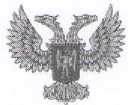 б) за спортивные звания «заслуженный тренер», «заслуженный мастер спорта» - на 20 процентов; «мастер спорта международного класса» - на 15 процентов; «мастер спорта» - 10 процентов.Повышенные должностные оклады за почетные и спортивные звания устанавливаются работникам, если их деятельность по профилю совпадает с имеющимся почетным или спортивным званием. При наличии двух или более званий повышенный должностной оклад устанавливается за одно (высшее) звание. Соответствие почетного или спортивного звания профилю деятельности работника в. должности определяется руководителем учреждения, заведения или организации.».Раздел II «Наука» Приложения №	2 к ПостановлениюПрезидиума Совета Министров Донецкой Народной Республики от 18.04.2015 г. № 6-4 «Об оплате труда работников на основе Единой тарифной сетки разрядов и коэффициентов по оплате труда работников учреждений, заведений и организаций отдельных отраслей бюджетной сферы» изложить в следующей редакции;«II. Наука2. Научные учреждения и организации, подчиненные отраслевым академиям наук,
органам государственной власти, и другие научные учреждения и организации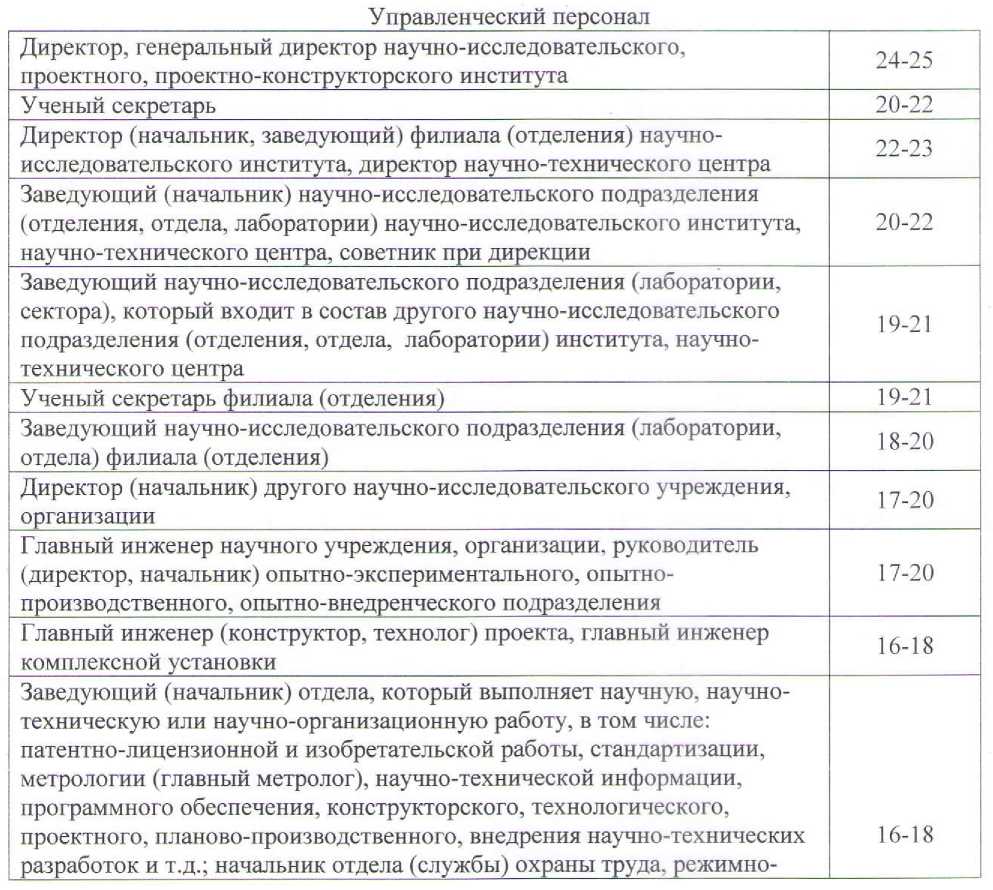 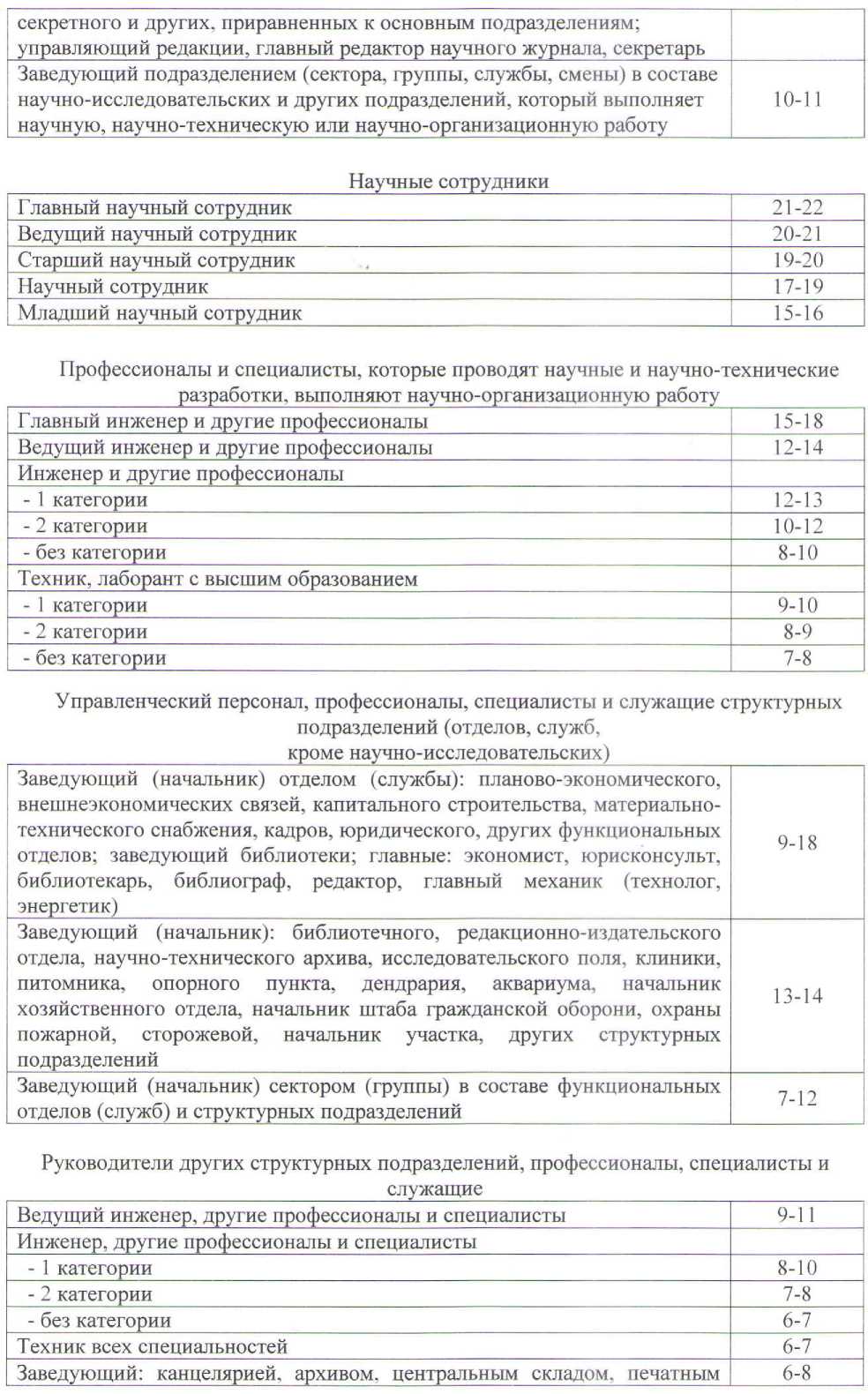 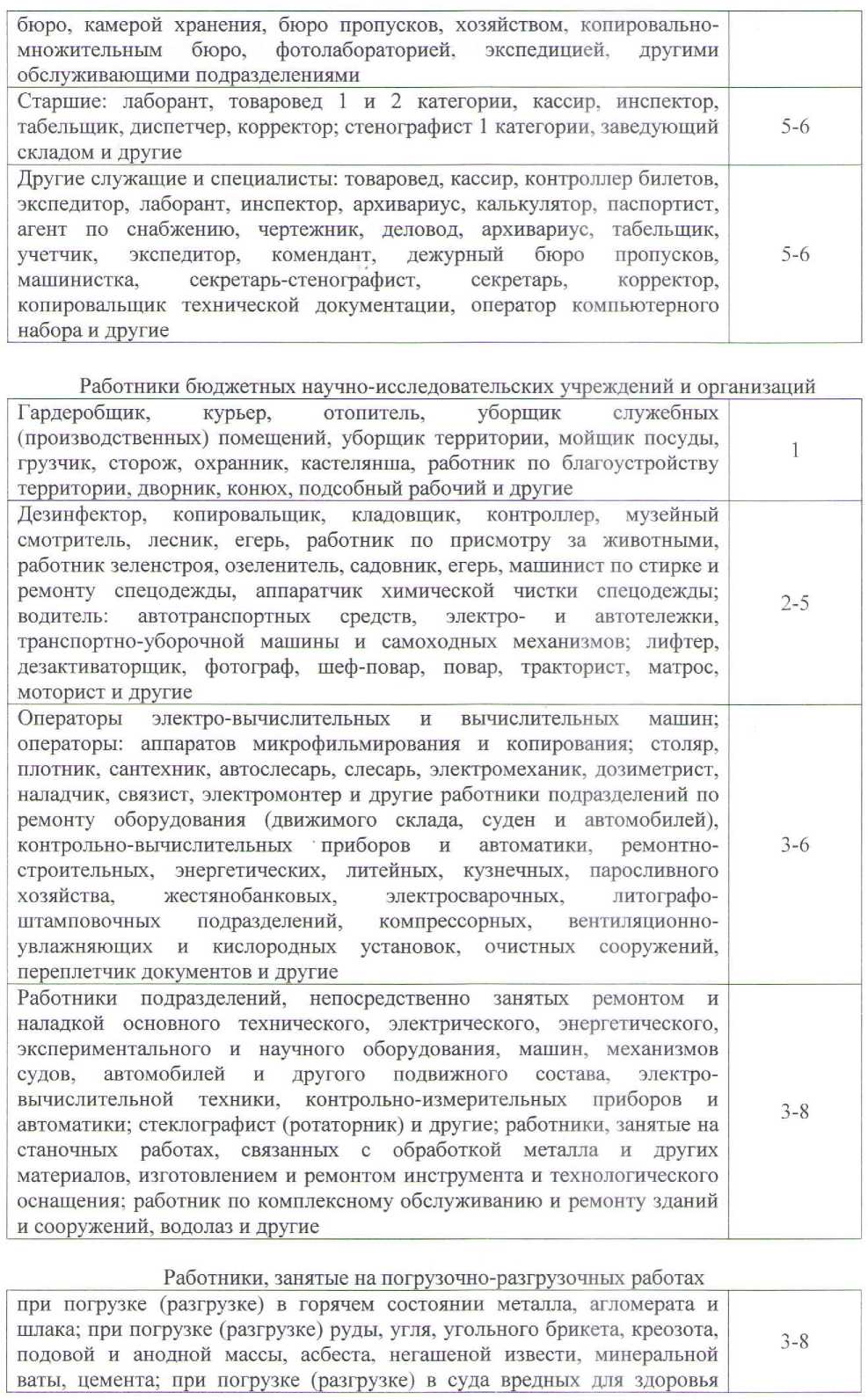 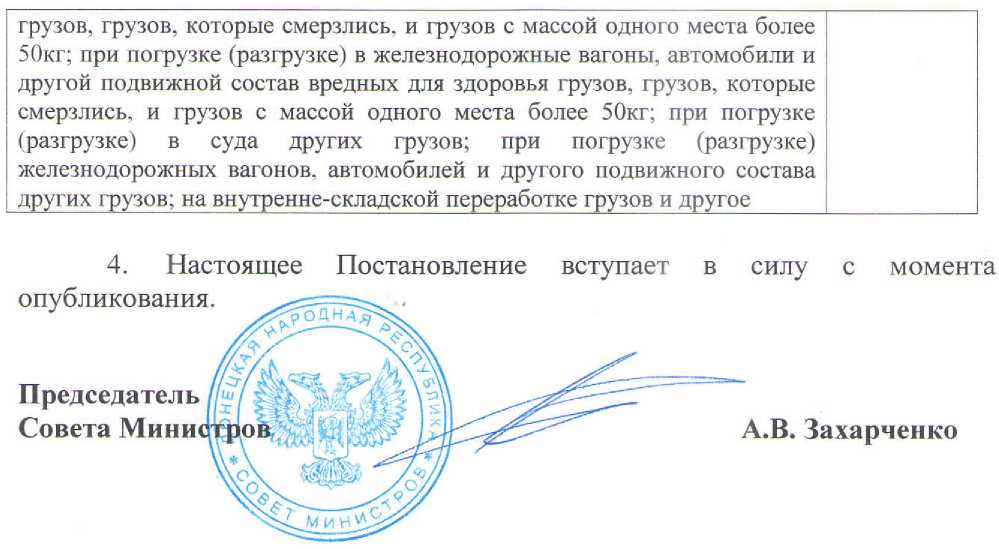 